ФГОБУ ВПО «Уфимский государственный нефтяной технический университет»Институт экономики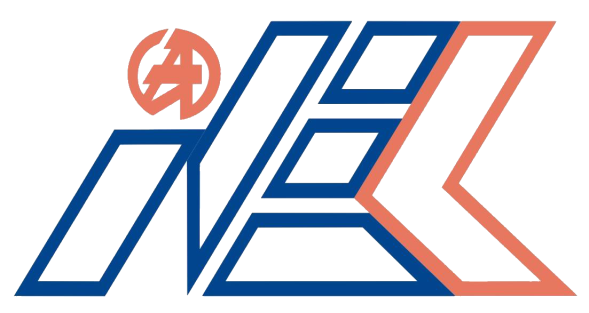 ИНФОРМАЦИОННОЕ ПИСЬМОо проведении МЕЖВУЗОВСКОГО КОНКУРСА НАУЧНО-ИССЛЕДОВАТЕЛЬСКИХ РАБОТ СТУДЕНТОВ, посвященного 70-летию Победы в великой отечественной войнеПриглашаем принять участие в Межвузовской конкурсе научно-исследовательских работ студентов, который проводится Институтом экономики Уфимского государственного нефтяного университета с 15 июня по 2 июля 2015 года. Конкурс проводится в целях развития интереса к научному творчеству, самостоятельности мышления, повышения познавательного и научно-исследовательского интереса студентов к проблемам профессиональной деятельности и выявления наиболее одаренных студентов, использование их интеллектуального потенциала для решения актуальных проблем в области экономики и менеджмента. Для участия в Конкурсе участниками представляются следующие материалы:научно-исследовательская работа в печатном или электронном виде;отзыв руководителя или рецензия преподавателя ИНЭК (при выполнении работы самостоятельно) в печатном виде (приложение 2);краткая аннотация о результатах исследования и сведения об их апробации (с приложением копий подтверждающих документов);результаты предварительной оценки по заявленным критериям за подписью научного руководителя и заведующего кафедрой (приложение 3). Материалы для участия в конкурсе принимаются по адресу: 450062, г. Уфа, ул. Космонавтов, д. 1, кафедра «Бухгалтерский учет и аудит» УГНТУ, ауд. 3-320 (направление «Экономика») или ауд. 3-214 (направление «Менеджмент»). Работы в электронном виде необходимо отправить на e-mail: inek_k@mail.ru. Телефон для справок: (347) 242-83-11. 2. Порядок проведения Конкурса.2.1. В Конкурсе могут принять участие студенты 3-5 курсов, обучающиеся на экономических профилях и специальностях, а также обучающиеся в магистратуре. Для участия в Конкурсе допускаются индивидуально выполненные работы. 2.2. Работа должна быть представлена в электронном (на e-mail) и печатном (один экземпляр) виде. Объем работы: не менее 15 и не более 25 страниц (одинарный интервал, шрифт TimesNewRoman, кегль 14).Структура работы:титульный лист (приложение 1);оглавление;введение, в котором необходимо обосновать актуальность выбранной темы, сформулировать цель исследования, задачи, указать практическую значимость; основная часть;заключение, содержащее основные выводы;список использованных источников;приложения.Титульный лист работы заверяется подписью автора. Материалы, представленные на Конкурс, не возвращаются. 2.3. Порядок проведения конкурса в 2015 г.:15 июня – 25 июня 2015 года – прием работ на конкурс;26 июня – 29 июня 2015 года – работа конкурсной комиссии.2 июля 2015 года – награждение победителей (по графику, определенному оргкомитетом).2.4. Представленные работы оцениваются по следующим критериям:новизна и актуальность, сложность решаемых проблем – 0-5 баллов;оригинальность творческих идей, положенных в основу исследования – 0-5 баллов;отражение в работе умений логически мыслить, анализировать, прогнозировать – 0-5 баллов;возможность практического использования результатов – 0-5 баллов;разнообразие использованных источников – 0-3 балла;структура и логика в построении работы – 0-3 балла.Количество баллов, полученных по каждому критерию, суммируется. 2.5. Итоги Конкурса подводит Конкурсная комиссия отдельно по направлениям. 2.6. По результатам оценки представленных работ Комиссия определяет победителей. Результаты оценки работ оформляются протоколом за подписью всех членов Комиссии. При равном количестве голосов голос председателя является решающим.По результатам Конкурса победителям по каждому направлению присуждаются первое, второе и третье места.Приложение 1. Форма титульного листаМИНИСТЕРСТВО ОБРАЗОВАНИЯ И НАУКИ РФФЕДЕРАЛЬНОЕ ГОСУДАРСТВЕННОЕ БЮДЖЕТНОЕ ОБРАЗОВАТЕЛЬНОЕ УЧРЕЖДЕНИЕВЫСШЕГО ПРОФЕССИОНАЛЬНОГО ОБРАЗОВАНИЯУФИМСКИЙ ГОСУДАРСТВЕННЫЙ НЕФТЯНОЙТЕХНИЧЕСКИЙ УНИВЕРСИТЕТИнститут экономикиКафедра «….»НАИМЕНОВАНИЕ РАБОТЫНаправление «»Выполнил:Студент группы … 	И.О. ФамилияНаучный руководитель:должность, уч. степень	И.О. ФамилияУфа 2015Приложение 2. Форма отзыва научного руководителя (рецензии)ОТЗЫВ (РЕЦЕНЗИЯ)о научно-исследовательской работе студента(на научно-исследовательскую работу студента)группы ______________                   (шифр группы)__________________________________________________________________(фамилия, имя, отчество)В отзыве отражается личный вклад студента в работу, продолжительность и глубина разработки проблемы исследования, новизна результатов и т.д.Рецензия пишется в произвольной форме.Научный руководитель (рецензент)должность, ученая степень, звание______________  _______________________(подпись)  (расшифровка подписи) «___» _______________ 2015  г.Приложение 3. Критерии предварительной оценки научно-исследовательской работыЗав. кафедрой					(подпись)Научный руководитель				(подпись)№ п/пНаименование критерияНаименование критерияНазвание научно-исследовательской работы(ФИО участника)1Актуальность тематики и ее значимость для:Актуальность тематики и ее значимость для:- частного научного направления (3 балла)- частного научного направления (3 балла)- нескольких научных направлений (5 баллов)- нескольких научных направлений (5 баллов)- решение важной научной проблемы (7 баллов)- решение важной научной проблемы (7 баллов)2Масштабность проведенных исследований:Масштабность проведенных исследований:- для отдельного предприятия (3 балла)- для отдельного предприятия (3 балла)- для комплекса предприятий (5 баллов)- для комплекса предприятий (5 баллов)- для отрасли в целом (7 баллов)- для отрасли в целом (7 баллов)3Оценка методики исследованийОценка методики исследований- традиционная апробированная (3 балла)- традиционная апробированная (3 балла) - традиционная с оригинальными элементами (5 баллов) - традиционная с оригинальными элементами (5 баллов)- принципиально новая (7 баллов)- принципиально новая (7 баллов)4Оценка достигнутого результата:Оценка достигнутого результата:- минимальный (3 балла)- минимальный (3 балла)- средний (5 баллов)- средний (5 баллов)- высокий (7 баллов)- высокий (7 баллов)5Оценка теоретического содержания работы:Оценка теоретического содержания работы:- использованы известные решения (3 балла)- корреляционно-статистические модели и соотношения (5 баллов) - новые теоретические модели и соотношения (7 баллов)66Использование ЭВМ:- стандартные программы (3 балла)- самостоятельно разработаны программы (7 баллов)77Разработка экологических и природоохранных мероприятий - набор стандартных мероприятий (3 балла) - углубленная проработка отдельных мероприятий (5 баллов) - комплексная система мероприятий (7 баллов)88Освещение результатов работы (подтверждено документом)а) доклад на конференции:- внутривузовской (3 балла)- региональной (5 баллов)- международной (7 баллов)б) публикация- внутривузовская (3 балла)- отраслевая (прилагается сборник научных трудов) (5 баллов) - в научном журнале (РИНЦ, ВАК РФ) (7 баллов)99Внедрение (подтверждено документом)- рекомендовано ГАК к внедрению (3 балла)- принято к внедрению (5 баллов)- внедрено (прилагаются справки о внедрении и учебное пособие) (7 баллов)1010Качество оформленияа) диплома- удовлетворительное (3 балла)- хорошее (5 баллов)- отличное (7 баллов)б) графических изображений - простая графика (3 балла)- компьютерная графика (5 баллов)- цветная графика (7 баллов)1111Степень авторства- простое заимствование (3 балла)- заимствование с полезными дополнениями (5 баллов)- самостоятельная разработка (7 баллов)1212Дополнительные баллы за неучтенные достоинства работы (с обоснованием) - за практическую значимость работы (не более 7 баллов)ИТОГО                                                               